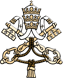 CONGREGAZIONE PER IL CULTO DIVINO E LA DISCIPLINA DEI SACRAMENTIProt. N. 257/16DECRETOLa Chiesa, sia in Occidente che in Oriente, ha sempre riservato una somma riverenza a Santa Maria Maddalena, la prima testimone ed evangelista della risurrezione del Signore, e l'ha celebrata seppure in modi diversi. Ai nostri tempi, essendo la Chiesa chiamata a riflettere in modo più profondo sulla dignità della donna, la nuova evangelizzazione e la grandezza del mistero della misericordia divina, è sembrato bene che anche l'esempio di Santa Maria Maddalena fosse più convenientemente proposto ai fedeli. Questa donna, infatti, nota come colei che ha amato Cristo ed è stata molto amata da Cristo, chiamata da San Gregorio Magno "testimone della divina misericordia" e da San Tommaso d'Aquino "apostola degli apostoli", può essere oggi compresa dai fedeli come paradigma del compito delle donne nella Chiesa. Perciò il Sommo Pontefice Francesco ha stabilito che la celebrazione di Santa Maria Maddalena, da ora in poi, debba essere iscritta nel Calendario Romano Generale con il grado di festa invece che memoria, come è ora. Il nuovo grado celebrativo non comporta alcuna variazione per il giorno, in cui compiere la celebrazione stessa, e quanto ai testi del Messale e della Liturgia delle Ore da adottare, ossia:a) il giorno dedicato alla celebrazione di Santa Maria Maddalena resta il medesimo, come appare nel Calendario Romano, ossia il 22 luglio;b) i testi da usare nella Messa e nell'Ufficio Divino restano gli stessi contenuti nel Messale e nella Liturgia delle Ore al giorno indicato, con l’aggiunta nel Messale del prefazio proprio, allegato a questo decreto. Sarà cura della Conferenza dei Vescovi tradurre il testo del prefazio nella lingua vernacola, di modo che, previa approvazione della Sede Apostolica, possa essere usato e a tempo debito inserito nella prossima ristampa del proprio Messale Romano.Dove Santa Maria Maddalena, secondo il diritto particolare, è legittimamente celebrata in un giorno e con un grado diverso, anche in futuro sarà celebrata nello stesso giorno e con lo stesso grado. Nonostante qualsiasi cosa in contrario.Dalla Congregazione per il Culto Divino e la Disciplina dei Sacramenti, 3 giugno 2016, solennità del Sacratissimo Cuore di Gesù.Robert Card. Sarah Prefetto						   Arthur Roche Arcivescovo Segretario22 luglioSANTA MARIA MADDALENAFestaSaluto Il Padre apra gli occhi del vostro spirito,perché possiate contemplare la sua gloria, che risplende nel Figlio,e la pace del Risorto da morti sia con tutti voi.Introduzione e atto penitenziale Festa di Maria di Magdala, «apostola degli apostoli».Accanto alla Vergine Madre, Maria Maddalena fu tra le donne che collaborarono all’apostolato di Gesù (Lc 8, 2-3) e lo seguirono fino alla croce (Gv 19, 25) e al sepolcro (Mt 27, 61). Secondo la testimonianza dei vangeli, ebbe il privilegio della prima apparizione di Gesù risorto e dallo stesso Signore ricevette l’incarico dell’annunzio pasquale ai fratelli (Mt 28, 9-10); Gv 20, 11-18). Colei che stette insieme alla Madre sotto la croce, che sperimentò la forza di guarigione del suo Signore e Maestro, invochi ora, insieme con noi, la grazia e il tempo della penitenza che porta a conversione.Signore nostra pace: Signore pietà [Kyrie, eleison].Cristo, nostra Pasqua: Cristo pietà [Christe, eleison].Signore, nostra vita: Signore pietà [Kyrie, eleison].Dio onnipotente abbia misericordia di noi,perdoni i nostri peccati e ci conduca alla vita eterna.Si dice il Gloria.CollettaDio onnipotente ed eterno, 
il tuo Figlio ha voluto affidare a Maria Maddalena 
il primo annunzio della gioia pasquale; 
fa’ che per il suo esempio e la sua intercessione 
proclamiamo al mondo il Signore risorto, 
per contemplarlo accanto a te nella gloria. 
Egli è Dio, e vive e regna con te nell’unità dello Spirito Santo,per tutti i secoli dei secoli  Preghiera universaleCome Maria di Magdala anche noi ci gettiamo ai piedi del Maestro risorto e cerchiamo di trattenerlo, affinché ascolti e presenti al padre la nostra intercessione per i credenti e per l’umanitàL.	Maestro, ascoltaci!Per la Chiesa: sia casa accogliente e capace accompagnare ogni uomo all’incontro con il Signore risorto, preghiamo.Per i ministri incaricati dell’evangelizzazione e dell’iniziazione cristiana dei ragazzi e degli adulti: siano guide vere all’adesione personale al Signore Gesù, preghiamo.Per ogni donna credente: sia consapevole e eserciti con fedeltà la sua missione e il suo servizio nella Chiesa, preghiamo.Per i nostri fratelli defunti / il nostro fratello defunto / la nostra sorella defunta ___________________________________________ che il Padre ha chiamato a diventare suoi figli / suo figlio / sua figlia nelle acque del battesimo, preghiamo.Per noi qui presenti e per i nuovi battezzati: la fede nella risurrezione sia rafforzata da una costante conversione, preghiamo.Chiamaci per nome, Signore, come hai chiamato Maria davanti al tuo sepolcro vuoto, e risveglia in noi la consapevolezza del battesimo, affinché viviamo in comunione con te, come fratelli rinati dalle stesse acque e nello stesso Spirito. Tu che vivi e regni nei secoli dei secoli.Prefazio RomanoCon decreto (Prot. N. 324/16) in data 1 luglio 2016 la Congregazione per il Culto Divino e la Disciplina dei Sacramenti ha approvato la traduzione italiana del Prefazio “Apostola degli Apostoli” per la festa di Santa Maria Maddalena.V. Il Signore sia con voi. R. E con il tuo spirito.V. In alto i nostri cuori. R. Sono rivolti al Signore.V. Rendiamo grazie al Signore, nostro Dio. R. È cosa buona e giusta.Èveramente cosa buona e giusta,nostro dovere e fonte di salvezza, proclamare sempre la tua gloria,o Padre, mirabile nella misericordia non meno che nella potenza,per Cristo Signore nostro.Nel giardino egli si manifestò apertamente a Maria di Magdala,che lo aveva seguito con amore nella sua vita terrena, lo vide morire sulla croce e, dopo averlo cercato nel sepolcro, per prima lo adorò risorto dai morti;a lei diede l’onore di essere apostola per gli stessi apostoli, perché la buona notizia della vita nuova giungesse ai confini della terra.E noi, uniti agli Angeli e a tutti i Santi,cantiamo con gioia l’inno della tua lode: Santo, santo, santo…Prefazio AmbrosianoV. Il Signore sia con voi. R. E con il tuo spirito.V. In alto i nostri cuori. R. Sono rivolti al Signore.V. Rendiamo grazie al Signore, nostro Dio. R. È cosa buona e giusta.Èveramente cosa buona e giustaesaltarti in ogni tempo, Padre onnipotente,e soprattutto nella letizia di questo giornoche ci ricorda la gloria di santa Maria Maddalena.Tu le accendesti nel cuoreil fuoco di un immenso amore per Cristo,che le aveva ridonato la libertà dello spirito,e le infondesti il coraggiodi seguirlo fedelmente sino al Calvario.Anche dopo la morte in crocericercò il suo Maestro e Signore con tanta passione,che meritò di incontrarlo risortoe di annunciare per prima agli apostolila gioia pasquale.A lei e a tutti gli angeli e i santiche contemplano lieti il tuo voltonoi ci uniamo ora nell'innodi adorazione e di lode: Santo, santo, santo…Al Padre nostroCome Maria di Magdala è divenuta discepola del Signore e ha seguito il suo Maestro, ascoltandone la parola, così il Padre ci conceda di fare ogni giorno la sua volontà, come in cielo, così in terra. Osiamo cantare: Padre nostro.Ad pacemSignore Gesù Cristo,che al tuo sepolcro hai ordinato a Maria di Magdala e alle altre donne di rallegrarsi,e così hai consolato il pianto di Eva, con la tua risurrezione,fa’ che gli invitati alla mensa pasquale proclamino al mondo, con gesti di riconciliazione e di pace, che in te la vita vince la morte,l’amore sconfigge l’odio.Poiché tu solo sei la nostra pacee l’amore indistruttibile,tu che vivi e regni nei secoli dei secoli.Dopo la comunioneLa comunione ai tuoi misteri ci santifichi, o Padre, 
e accenda anche in noi 
l’amore ardente e fedele di santa Maria Maddalena 
per il Cristo Maestro e Signore. 
Egli vive e regna nei secoli dei secoli.BenedizioneIl Signore sia con voi. E con il tuo spiritoVi benedica Dio onnipotente, Padre e Figlio  e Spirito Santo. AmenOratio super populum (facoltativa)Il Signore sia con voi. E con il tuo spirito.Padre di misericordia,il tuo Figlio, camminando per le strade della sua terra,ha incontrato e risanato da molti mali Maria di Magdala;fa’ che la tua Chiesa, riconoscente per la gioia della salvezza,cammini sulle strade degli uomini,chiamando al tuo perdono e alla tua mensagli ultimi, i peccatori e gli afflitti.Per Cristo nostro Signore. 22 luglioSANTA MARIA MADDALENAFestaPreghiera universaleCome Maria di Magdala anche noi ci gettiamo ai piedi del Maestro risorto e cerchiamo di trattenerlo, affinché ascolti e  presenti al padre la nostra intercessione per i credenti e per l’umanitàL.	Maestro, ascoltaci!Per la Chiesa: sia casa accogliente e capace accompagnare ogni uomo all’incontro con il Signore risorto, preghiamo.Per i ministri incaricati dell’evangelizzazione e dell’iniziazione cristiana dei ragazzi e degli adulti: siano guide vere all’adesione personale al Signore Gesù, preghiamo.Per ogni donna credente: sia consapevole e eserciti con fedeltà la sua missione e il suo servizio nella Chiesa, preghiamo.Per il nostro fratello defunto [la nostra sorella defunta] ________________________________ che il Padre ha chiamato a diventare suo figlio [sua figlia] nelle acque del battesimo, preghiamo.Per noi qui presenti e per i nuovi battezzati: la fede nella risurrezione sia rafforzata da una costante conversione, preghiamo.